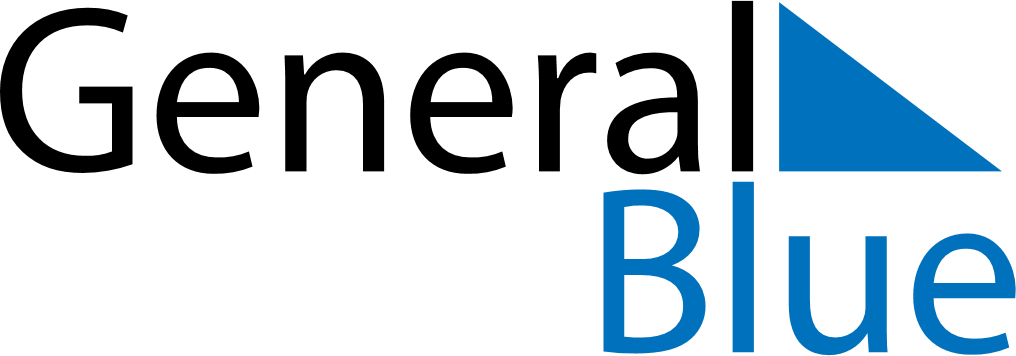 Q2 2025 CalendarSwedenQ2 2025 CalendarSwedenQ2 2025 CalendarSwedenQ2 2025 CalendarSwedenQ2 2025 CalendarSwedenQ2 2025 CalendarSwedenQ2 2025 CalendarSwedenApril 2025April 2025April 2025April 2025April 2025April 2025April 2025April 2025April 2025MONTUETUEWEDTHUFRISATSUN11234567889101112131415151617181920212222232425262728292930May 2025May 2025May 2025May 2025May 2025May 2025May 2025May 2025May 2025MONTUETUEWEDTHUFRISATSUN123456678910111213131415161718192020212223242526272728293031June 2025June 2025June 2025June 2025June 2025June 2025June 2025June 2025June 2025MONTUETUEWEDTHUFRISATSUN1233456789101011121314151617171819202122232424252627282930Apr 17: Maundy ThursdayJun 6: National DayApr 18: Good FridayJun 7: Whitsun EveApr 19: Easter SaturdayJun 8: PentecostApr 20: Easter SundayJun 9: Whit MondayApr 21: Easter MondayJun 20: Midsummer EveApr 30: Walpurgis NightJun 21: Midsummer DayMay 1: Labour DayMay 25: Mother’s DayMay 29: Ascension Day